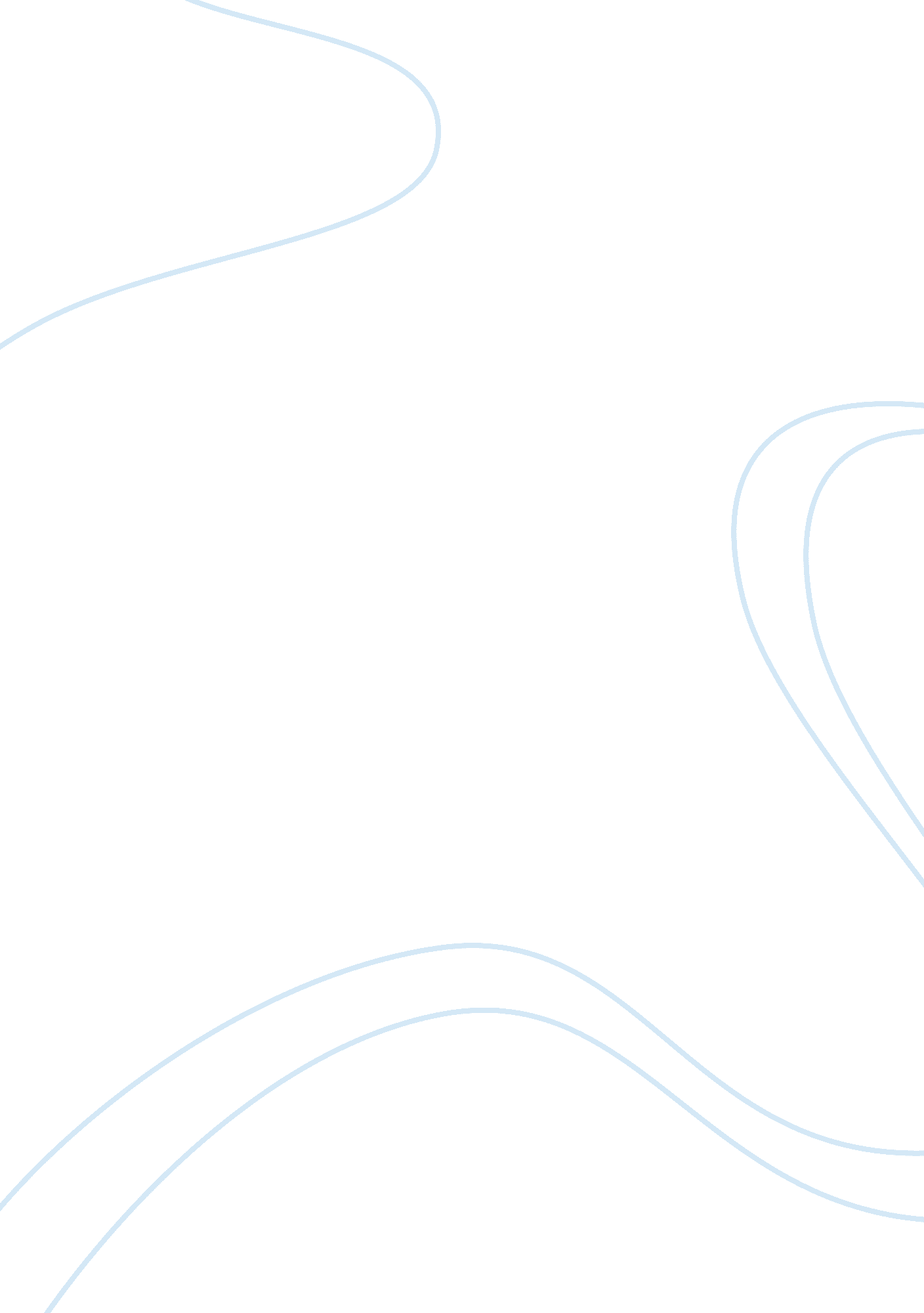 Short stories: she unnames them (all notes)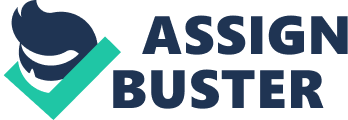 What do the yakes symbolize? wittiness of languageWhat do the dogs and parrots symbolize? individuality of languageWhat do the insects and fish symbolize? unimportance of languageWhat do the names symbolize? separation & classificationwhat is the writing style? complex vocabulary, symbolic, long sentences, simple dialogue, contrasting narrationwhat is the point of view? 1st person narrator, but it they don't appear until halfway through the story. A feministWhat are the themes in She Un-names Them?-Classifying & naming is a very masculine/patriarchal activity, as the original story of Adam & Eve. 
-Eve wants to create a more feminine world of equality NOT defined by patriarchal classification. What is the tone of voice in She Unnames Them? modern feminist term of view ONSHORT STORIES: SHE UNNAMES THEM (ALL NOTES) SPECIFICALLY FOR YOUFOR ONLY$13. 90/PAGEOrder Now 